Map of delegates at ACPPLD Annual Learning event 2019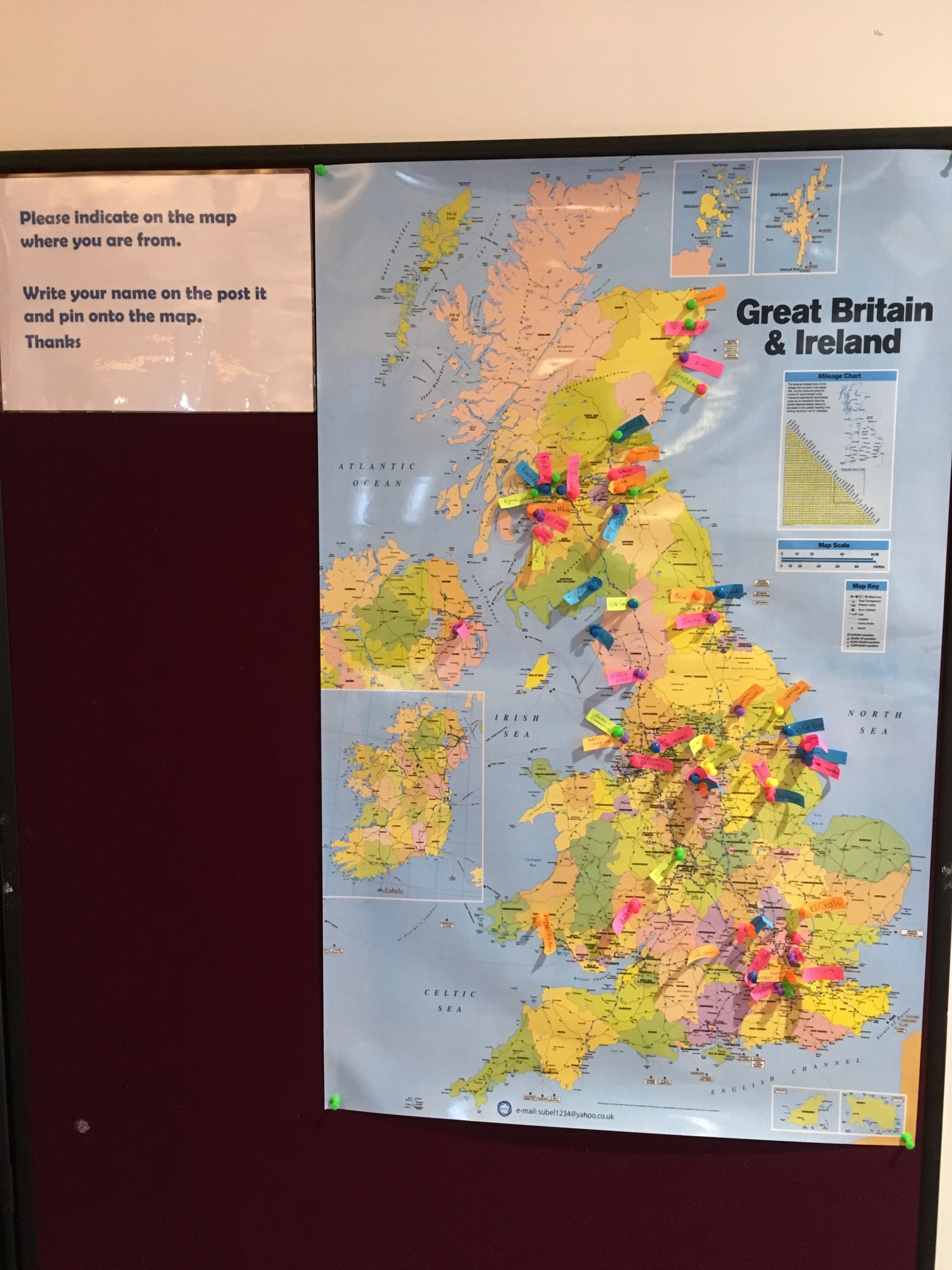 